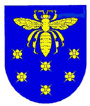 VARĖNOS ŠVIETIMO CENTRASKodas 195328546, J. Basanavičiaus g. 9, 65183 Varėna, tel. (8~310) 3 15 34, faks. (8~310) 3 13 30el. p. svietimo.centras@varena.ltUgdymo įstaigų vadovamsBALANDŽIO MĖN. TEIKIAMŲ PASLAUGŲ PLANAS 2021 m. kovo 30 d. Nr. V-5-71                                                                                                                                                                                                                                                                                                                                                                                                                                                                  VarėnaĮ renginius įprastinė registracija nevykdoma. Pasirenkamas renginys/susitikimas ir kreipiamasi į plane nurodytą kuratorių el. paštu arba tel. (8 310) 31 534 ir (8 310) 31 232 bei prašoma atsiųsti nuorodą prisijungimui. Jungiamasi likus 5 min. iki renginio/susitikimo pradžios.Varėnos moksleivių kūrybos centro direktorius,atliekantis Varėnos švietimo centro direktoriaus funkcijas			                              			                                 Raimondas ŽilinskasI. Stadalnykienė(8 310) 31 534Eil. Nr.Renginio/susitikimo tema ir lektoriusData/laikasPrisijungimo platformaKuratorius ir registracijos nuorodaPedagogų kompetencijų tobulinimo veikla Pedagogų kompetencijų tobulinimo veikla Pedagogų kompetencijų tobulinimo veikla Pedagogų kompetencijų tobulinimo veikla Pedagogų kompetencijų tobulinimo veikla SeminaraiSeminaraiSeminaraiSeminaraiSeminarai1Varėnos ,,Ryto“ progimnazijos mokytojams 40 val. programos  ,,Mokytojų kompetencijų tobulinimas rengiant ir pritaikant bendrąsias programas specialiųjų poreikių mokiniams“ I modulis tema ,,Esminiai efektyvaus ugdymo organizavimo heterogeninėje klasėje principai“. Lektorės: Olga Telešova, Vilniaus Antakalnio progimnazijos specialioji pedagogė, specialiosios pedagogikos magistrė; Inga Sereičikienė ir Gražina Maziukienė, Varėnos švietimo centro Pedagoginių psichologinių paslaugų skyriaus specialiosios pedagogės metodininkės. 9 d. 9 val.Video konferencijų, mokymų, pasitarimų platforma ZOOMDalia Šiškevičiūtė,el. p. ddalyte@gmail.com tel. (8 310) 31 534mob. (8 627) 73 6922Varėnos ,,Ryto“ progimnazijos mokytojams 40 val. ,,Mokytojų kompetencijų tobulinimas rengiant ir pritaikant bendrąsias programas specialiųjų poreikių mokiniams“ II modulio tema ,,Efektyvūs mokinių, turinčių specifinių ir bendrųjų mokymosi sutrikimų, charakteristikos, ugdymo organizavimo principai“. Lektorės: Olga Telešova, Vilniaus Antakalnio progimnazijos specialioji pedagogė, specialiosios pedagogikos magistrė; Inga Sereičikienė ir Gražina Maziukienė, Varėnos švietimo centro Pedagoginių psichologinių paslaugų skyriaus specialiosios pedagogės metodininkės. 9 d. 15.30 val.Video konferencijų, mokymų, pasitarimų platforma ZOOMDalia Šiškevičiūtė,el. p. ddalyte@gmail.com tel. (8 310) 31 534mob. (8 627) 73 6923Varėnos ,,Ryto“ progimnazijos mokytojams 40 val. programos  ,,Mokytojų kompetencijų tobulinimas rengiant ir pritaikant bendrąsias programas specialiųjų poreikių mokiniams“ III modulio tema ,,Efektyvūs mokinių, turinčių elgesio ir/ ar emocijų ir/ ar dėmesio sutrikimų,  charakteristikos, ugdymo organizavimo principai“. Lektorės: Olga Telešova, Vilniaus Antakalnio progimnazijos specialioji pedagogė, specialiosios pedagogikos magistrė; Inga Sereičikienė ir Gražina Maziukienė, Varėnos švietimo centro Pedagoginių psichologinių paslaugų skyriaus specialiosios pedagogės metodininkės. 16 d. 13 val. Video konferencijų, mokymų, pasitarimų platforma ZOOMDalia Šiškevičiūtė,el. p. ddalyte@gmail.com tel. (8 310) 31 534mob. (8 627) 73 6924Varėnos ,,Ryto“ progimnazijos mokytojams 40 val. programos ,,Mokytojų kompetencijų tobulinimas rengiant ir pritaikant bendrąsias programas specialiųjų poreikių mokiniams“ IV modulio tema ,,Pritaikytų programų rengimo strategija“. Lektorės: Olga Telešova, Vilniaus Antakalnio progimnazijos specialioji pedagogė, specialiosios pedagogikos magistrė; Inga Sereičikienė ir Gražina Maziukienė, Varėnos švietimo centro Pedagoginių psichologinių paslaugų skyriaus specialiosios pedagogės metodininkės. 23 d. 12 val. Video konferencijų, mokymų, pasitarimų platforma ZOOMDalia Šiškevičiūtė,el. p. ddalyte@gmail.com tel. (8 310) 31 534mob. (8 627) 73 692OlimpiadosOlimpiadosOlimpiadosOlimpiadosOlimpiadosLietuvos mokinių olimpiadų, konkursų ir kitų renginių savivaldybių bei šalies etapų organizavimo tvarkos aprašą, bei atskiras olimpiados rengimo sąlygas, galite rasti tinklapyje www.lmnsc.lt.Lietuvos mokinių olimpiadų, konkursų ir kitų renginių savivaldybių bei šalies etapų organizavimo tvarkos aprašą, bei atskiras olimpiados rengimo sąlygas, galite rasti tinklapyje www.lmnsc.lt.Lietuvos mokinių olimpiadų, konkursų ir kitų renginių savivaldybių bei šalies etapų organizavimo tvarkos aprašą, bei atskiras olimpiados rengimo sąlygas, galite rasti tinklapyje www.lmnsc.lt.Lietuvos mokinių olimpiadų, konkursų ir kitų renginių savivaldybių bei šalies etapų organizavimo tvarkos aprašą, bei atskiras olimpiados rengimo sąlygas, galite rasti tinklapyje www.lmnsc.lt.Lietuvos mokinių olimpiadų, konkursų ir kitų renginių savivaldybių bei šalies etapų organizavimo tvarkos aprašą, bei atskiras olimpiados rengimo sąlygas, galite rasti tinklapyje www.lmnsc.lt.1Lietuvos mokinių geografijos olimpiada (7–8 kl.)Iki balandžio 12 d. mokyklos turi pateikti dalyvaujančių mokinių sąrašą Excel formatu, kurį galite rasti: https://www.varenossc.lt/renginiu-planas/Raštą dėl olimpiados galite rasti čia: https://www.varenossc.lt/renginiu-planas/ Atrankos etapas vyks balandžio 20 d. Šalies etapas – 22 d.Nuotoliniu būduDalia Šiškevičiūtė,el. p. ddalyte@gmail.com tel. (8 310) 31 534mob. (8 627) 73 6922Lietuvos pradinukų matematikos olimpiada 3-4 kl.Olimpiada balandžio 28 d. vyks jei pradinių klasių mokiniams mūsų rajone mokymas vyks kontaktiniu būdu. Esant reikalui olimpiada gali būti nukelta į gegužės mėn., bet ne vėliau negu gegužės 14 d.  28 d. (datą patikslinsime)________Ramunė Skamarakienė, el. p. ramune0825@gmail.comtel. (8 310) 31 534Metodiniai pasitarimai, gerosios patirties sklaidaMetodiniai pasitarimai, gerosios patirties sklaidaMetodiniai pasitarimai, gerosios patirties sklaidaMetodiniai pasitarimai, gerosios patirties sklaidaMetodiniai pasitarimai, gerosios patirties sklaida1Ikimokyklinio ir priešmokyklinio ugdymo pedagogams filmuota atvira veikla „Geometrinių figūrų šalyje“. Veiklą pristatys Gražina Žalienė, Varėnos „Pasakos“ vaikų lopšelio-darželio ikimokyklinio ugdymo mokytoja (auklėtoja).  8 d. 13.30 val.Video konferencijų, mokymų, pasitarimų platforma ZOOM.Dalia Šiškevičiūtė,el. p. ddalyte@gmail.com tel. (8 310) 31 534mob. (8 627) 73 6922Varėnos r. Matuizų pagrindinės mokyklos mokytojams pranešimas „Mokinių individuali pažanga  Ugdymo kokybė“. Pranešimą skaitys – Jūratė Adrija Šidlauskienė, Vilniaus r. Marijampolio Meilės Lukšienės gimnazijos direktorė. 9 d. 9 val.Google MeetRamunė Skamarakienė, el. p. ramune0825@gmail.comtel. (8 310) 31 5343Senosios Varėnos A. Ryliškio pagrindinės mokyklos mokytojams programos „Kokybiškos pamokos vadyba diegiant kolegialų grįžtamąjį ryšį“ metodinė diena „Pamokos kokybės gerinimas diegiant kolegialų grįžtamąjį ryšį A. Ryliškio pagrindinėje mokykloje“.13 d. 14.30 val.Classroom platformaRamunė Skamarakienė, el. p. ramune0825@gmail.comtel. (8 310) 31 5344Varėnos r. Matuizų pagrindinės mokyklos mokytojams atvirų pamokų stebėjimas. Atviras pamokas rodys ir pranešimus skaitys Jonavos „Lietavos“ pagrindinės mokyklos mokytojai.13, 14, 15, 16, 19 d. Google MeetRamunė Skamarakienė, el. p. ramune0825@gmail.comtel. (8 310) 31 5345Socialinių mokslų (istorija, geografija, fizinis ugdymas, dorinis ugdymas) mokytojų metodinė veikla. 2021 m. veiklų planavimas pagal poreikius ir aktualijas.29 d. 15 val.
Video konferencijų, mokymų, pasitarimų platforma ZOOM.Dalia Šiškevičiūtė,el. p. ddalyte@gmail.com tel. (8 310) 31 534mob. (8 627) 73 6926	Varėnos rajono specialiesiems pedagogams ir logopedams pranešimas „Gramatiškai taisyklingos kalbos ugdymas“. Pranešimą skaitys Vidutė Zubrienė, Varėnos „Ryto“ progimnazijos logopedė metodininkė. 29 d. 14 val. Video konferencijų, mokymų, pasitarimų platforma ZOOM.Inga Sereičikienė, el. p. svietimocentro.ppps@gmail.comtel. (8 310) 31 232ParodosParodosParodosParodosParodos1Respublikinė ikimokyklinio ir priešmokyklinio ugdymų įstaigų vaikų, tėvų ir pedagogų kūrybinių darbų, piešinių virtuali fotografijų paroda „Bunda pavasario žiedeliai“. Virtualios fotografijų parodos nuostatai skelbiami įstaigos internetiniame puslapyje www.nykstukas.zaibas.ltParodą organizuoja Senosios Varėnos „Nykštuko“ lopšelio-darželio ikimokyklinio ugdymo vyresniosios auklėtojos Laima Košelevienė ir Laimutė Pačkauskienė.Balandžio 6-21 d.Senosios Varėnos ,,Nykštuko“ vaikų lopšelio-darželio internetinėje svetainėje www.nykstukas.zaibas.lt ir Varėnos švietimo centro svetainėje  https://www.varenossc.lt/Rasa Valentukevičienė,el. p. rasyte.val@gmail.comtel. (8 310) 31 534mob. (8 621) 93 4162Virtualios respublikinė ikimokyklinio ir priešmokyklinio ugdymo vaikų, pedagogų ir ugdytinių tėvelių kūrybinių darbų parodos „Ridu ridu margučiu...“. Organizatorės – Varėnos ,,Pasakos“ vaikų lopšelio-darželio priešmokyklinio ugdymo pedagogės Danutė Čėglienė ir Skaistė Kudžmaitė.Balandžio 12-23 d.Varėnos „Pasakos“ vaikų lopšelio-darželio Facebook paskyroje ir įstaigos svetainėje http://varenospasaka.lt Pedagoginių psichologinių paslaugų skyriaus veiklaPedagoginių psichologinių paslaugų skyriaus veiklaPedagoginių psichologinių paslaugų skyriaus veiklaPedagoginių psichologinių paslaugų skyriaus veiklaPedagoginių psichologinių paslaugų skyriaus veikla1Individualios specialiųjų pedagogų, logopedo ir psichologo konsultacijosAr konsultacijų teikimas vyks kontaktiniu ar nuotoliniu būdu priklausys nuo šalies ir rajono atsakingų institucijų rekomendacijų dėl karantino ribojimų.Pirmadieniais – penktadieniais 9-16 val.Skype, Messenger, Haghout ir ZOOM Irena Nedzveckienė, Gražina Maziukienė, Inga Sereičikienė ir Laimutė Lukošiūnienėel. p. svietimocentro.ppps@gmail.comtel. (8 310) 31 2322Varėnos „Ryto“ progimnazijos mokinių įvertinimas, auklėtojų, mokytojų ir tėvų konsultavimas, vaiko gerovės komisijos dokumentų peržiūra.1, 6, 8, 13, 15, 20, 22, 29 d. 8-12 val.Pedagoginių psichologinių paslaugų skyriujesvietimocentro.ppps@gmail.comtel. (8 310) 31 2323Metodinė diena Varėnos rajono Matuizų pagrindinės mokyklos mokytojams, tėvams.20 d. 14 val.   Video konferencijų, mokymų, pasitarimų platforma ZOOM.svietimocentro.ppps@gmail.comtel. (8 310) 31 2324Metodinė diena Varėnos rajono Merkinės Vinco Krėvės mokytojams, tėvams.26 d. 14 val.Video konferencijų, mokymų, pasitarimų platforma ZOOM.svietimocentro.ppps@gmail.comtel. (8 310) 31 2325Metodinė diena Varėnos rajono Valkininkų gimnazijos mokytojams, tėvams.29 d. 15.30 val.Video konferencijų, mokymų, pasitarimų platforma ZOOM.svietimocentro.ppps@gmail.comtel. (8 310) 31 232Atviro jaunimo centro veiklaAtviro jaunimo centro veiklaAtviro jaunimo centro veiklaAtviro jaunimo centro veiklaAtviro jaunimo centro veikla1Grupiniai ir individualūs susitikimai su jaunuoliais. Norint dalyvauti susitikimuose reikia kreiptis į kuratorius Facebook socialiniame tinkle asmeniškai arba rašyti laišką Varėnos atviram jaunimo centrui adresu: https://www.facebook.com/Var%C4%97nos-atviras-jaunimo-centras-228119090876623/Pirmadieniais  – šeštadieniais nuo 17 val.“Messenger”, “Snapchat”, “Zoom”, “Pubg” ir kt. Rasa Plokštienė,Irma BartusevičienėTurizmo informacijos veiklaTurizmo informacijos veiklaTurizmo informacijos veiklaTurizmo informacijos veiklaTurizmo informacijos veikla1Konsultavimas turizmo klausimais2Akcijos „Surink Lietuvą“ suvenyriniai magnetukai esant poreikiui parduodami nuotoliniu būdu. Pirkėjas atlieka bankinį pavedimą į Švietimo centro sąskaitą, o magnetukai išsiunčiami vieną kartą per savaitę.Pirmadieniais–penktadieniais9-17 val.Tiesiogiai (darbo vietoje), telefonu, elektroniniu paštu, „Messenger“ ir „Tawk To“ Daiva Kosinskaitė, tel. (8 310) 31 330, el. p. turizmas@varena.lt3Individualios konsultacijos ir informacijos teikimasPirmadieniais–penktadieniais9-17 val.Tiesiogiai (darbo vietoje), telefonu, elektroniniu paštu, „Messenger“ ir „Tawk To“ Daiva Kosinskaitė, tel. (8 310) 31 330, el. p. turizmas@varena.lt4Varėnos rajono turizmo informacijos atnaujinimas naujame turizmo puslapyje www.varenavisit.lt Pirmadieniais–penktadieniais9-17 val.Tiesiogiai (darbo vietoje), telefonu, elektroniniu paštu, „Messenger“ ir „Tawk To“ Daiva Kosinskaitė, tel. (8 310) 31 330, el. p. turizmas@varena.lt5Varėnos rajono lankytinų objektų informacijos platinimas Facebook tinkle.Pirmadieniais–penktadieniais9-17 val.Tiesiogiai (darbo vietoje), telefonu, elektroniniu paštu, „Messenger“ ir „Tawk To“ Daiva Kosinskaitė, tel. (8 310) 31 330, el. p. turizmas@varena.lt6Elektroninės parduotuvės, skirtos Varėnos rajono atributikai ir amatininkų darbams parduoti, parengiamieji darbai.Pirmadieniais–penktadieniais9-17 val.Tiesiogiai (darbo vietoje), telefonu, elektroniniu paštu, „Messenger“ ir „Tawk To“ Daiva Kosinskaitė, tel. (8 310) 31 330, el. p. turizmas@varena.ltVarėnos trečiojo amžiaus universiteto veiklaVarėnos trečiojo amžiaus universiteto veiklaVarėnos trečiojo amžiaus universiteto veiklaVarėnos trečiojo amžiaus universiteto veiklaVarėnos trečiojo amžiaus universiteto veikla1Nuotoliniai susitikimai su VTAU dalyviaisBalandžio mėn. (pagal poreikį)Elektroninio pašto Gmail vaizdo pagalbaElzė Vilčinskienė,el. p. elzevil@gmail.com tel. (8 310) 31 5342Virtuali VTAU klausytojų piešinių ir rankdarbių parodaBalandžio mėn.Varėnos švietimo centro interneto svetainėje ir Facebook paskyroje//  –3Nuotolinė linijinių šokių būrelio repeticija14 d. 11 val.Elektroninio pašto Gmail vaizdo pagalba//  –4MČTAU Turizmo fakulteto dekanė  Teodora Dilkienė kviečia į virtualią kelionę „Pakeliaukim po Islandiją“. Turinys: Sužinosime kada ir kaip susiformavo jauniausia pasaulyje pasakiška ledo ir ugnies žemė. Ieškosime atsakymo, kaip per kelias minutes galima pabuvoti Šiaurės Amerikoje ir Europoje ir pastovėti „niekieno“ žemėje. Sužinosime, kodėl islandai labai vertina nepriklausomybę ir kultūrinį išskirtinumą.Pranešėja: Dekanė Teodora Dilkienė.16 d. 19 val.Join Zoom Meeting https://us02web.zoom.us/j/81203879306?pwd=THVObXU4QUljTzNGOWF6ckhsOEJiUT09Meeting ID: 8120387 9306   Passcode: 678564Administruoja – Regina Gucalo, tel. 8 650 223575MČTAU Turizmo fakulteto III gr. kviečia į virtualią paskaitą „Botanikos sodas Vilniaus pilyse“.Turinys:  XVI a. Italijos miestuose Pizoje, Paduvoje, Florencijoje buvo įkurti pirmieji universitetiniai botanikos sodai. Visi trys sodai buvo skirti studentams mokytis pažinti gydomąsias augalų savybes. Kada ir kurioje vietoje kūrėsi pirmasis botanikos sodas Vilniuje?Ieškosime atsakymo šioje paskaitoje.Pranešėja: Angelė Čepėnaitė, edukologė, Vilniaus pilių valstybinio kultūrinio rezervato direkcijos atstovė. 19 d. 19 val. Join Zoom Meeting
https://us02web.zoom.us/j/81879647492?pwd=SXpicjN6UCtKWWhHMU5IZWpFdUtXUT09 
Meeting ID: 818 7964 7492. Passcode: 652672 Moderuoja – Milda Stanevičienė, III gr. Kuratorė’Administruoja –  Regina Gucalo,  tel. 8 650 223576MČTAU Turizmo fakulteto dekanė  Teodora Dilkienė kviečia į virtualią kelionę po UKRAINĄ.Turinys: Nuo viduramžių Ukrainą ir Lietuvą siejo artimi ryšiai - kartu kariavo ir statė, giminiavosi ir valdė. Pakalbėsime apie  Kijevą, kurį lietuviai valdė beveik 400 metų, o taip pat statė savo pilis ir gynybines sienas Lucko, Ternopilio, Podolės , net ir Užkarpatės srityse. Pakalbėsime apie karališkų vedybų tradicijas dar XIII amžiujeO pietiniame Ukrainos pakraštyje - Chersone neseniai susikūrusi lietuvių bendruomenė pranešė pasauliui, kad turi Vytauto bokštą!  Sužinosime, kaip dabar lietuviai gyvena  Ukrainoje.Pranešėja: Danutė Čornij, gidė, kelionių vadovė.23 d. 19 val. Join Zoom Meeting https://us02web.zoom.us/j/85838153146?pwd=dndyeXN1UTRZOVVTdmowZHdiNGQ3QT09Meeting ID: 8583815 3146.  Passcode: 080311Moderuoja – Dekanė Teodora Dilkienė, tel. 8 615 19650;Administruoja – Regina Gucalo, tel. 8 650 22357Projekto „Tobulėk, išlik, dalinkis ir veik“ veiklosProjekto „Tobulėk, išlik, dalinkis ir veik“ veiklosProjekto „Tobulėk, išlik, dalinkis ir veik“ veiklosProjekto „Tobulėk, išlik, dalinkis ir veik“ veiklosProjekto „Tobulėk, išlik, dalinkis ir veik“ veiklos1Projekto dalyvių savanoriavimas (Merkinės globos namuose, Varėnos švietimo centre, Varėnos socialinių paslaugų centre, organizacijoje „Ištieskime ranką vaikui“) pasibaigus projektuiIki 2021 m. gruodžio 31 d. –Elzė Vilčinskienė,el. p. elzevil@gmail.com tel. (8 310) 31 534